INTRODUCTION PART ONEIdentifiers (e.g. a, b, c etc.) should be used throughout this document to indicate programme variants which will be advertised independently on UCAS. Pathways within programmes that do not constitute a unique award do not need to be identified formally in this way. Examples of programme variants include:BSc Computer Science (full-time)  – single honours degreeBSc Computer Science (Part-time) – single honours variantBSc Computer Science with a Year in Industry – single honours variantBSc Computer Science with a Year Abroad – single honours variantBSc Computer Science with a Foundation Year – single honours variantBSc Computer Science (Games Development) – single  honours with pathwayBSc Computer Science (Games Development) with a Foundation Year – single  honours with pathway with variantMEng Computer Science – integrated mastersMEng Computer Science (Games Development) – integrated masters with pathwayDiploma Computer Studies – named exit awardA   GENERAL INFORMATIONGENERAL INFORMATION1Partner institutionPlease state the name of the partner institution.Partner institutionPlease state the name of the partner institution.TEC PartnershipGrimsby Institute of Further and Higher EducationScarborough TECTEC PartnershipGrimsby Institute of Further and Higher EducationScarborough TEC2Programme awards and titles State the full list of proposed awards and titles for the programmes and all of their variants using indicators (e.g. a,b,c etc.) to identify each one. If a stage end award title must be different to the final award title then please include details of this here. Programme awards and titles State the full list of proposed awards and titles for the programmes and all of their variants using indicators (e.g. a,b,c etc.) to identify each one. If a stage end award title must be different to the final award title then please include details of this here. BA Criminology  – Single Honours Degree – a. & b.BA Criminology  – Single Honours Degree – a. & b.3Cluster to which the programmes and their variants belongIf new, please state NEW. For existing clusters please state the rationale for inclusion.Cluster to which the programmes and their variants belongIf new, please state NEW. For existing clusters please state the rationale for inclusion.BA CriminologyBA Criminology4Type of programmes Please place the relevant programme identifiers (a,b,c etc.) against each programme type below.Type of programmes Please place the relevant programme identifiers (a,b,c etc.) against each programme type below.5Validation categoryPlease tick to indicate whether this is a Franchised, Consortium or Validated (set of) programmes.Validation categoryPlease tick to indicate whether this is a Franchised, Consortium or Validated (set of) programmes.6UCAS codesIf known, please include the UCAS code for these programmes.UCAS codesIf known, please include the UCAS code for these programmes.LL61TBCLL61TBC7HECoS codesIf known, please include the appropriate HECoS codes for the programmes. HECoS codesIf known, please include the appropriate HECoS codes for the programmes. a & b - 100484a & b - 1004848Awarding Institution  Awarding Institution  University of HullUniversity of Hull9Locations within Partner Institution State the schools/ subject areas that will have overall responsibility for the management, administration and quality assurance and enhancement of the programmes.Locations within Partner Institution State the schools/ subject areas that will have overall responsibility for the management, administration and quality assurance and enhancement of the programmes.HE School of Education and Social Science, Faculty of Health, Wellbeing and SocietyHE School of Education and Social Science, Faculty of Health, Wellbeing and Society10Partner Institution Programme Leader’s name and emailPlease identify one lead person per programme. Partner Institution Programme Leader’s name and emailPlease identify one lead person per programme. Sarah Nelson nelsons@grimsby.ac.uk Cheryl Eade eadec@scarboroughtec.ac.uk Sarah Nelson nelsons@grimsby.ac.uk Cheryl Eade eadec@scarboroughtec.ac.uk 11University Link Faculty and School Please state the primary link faculty and school at the University of Hull University Link Faculty and School Please state the primary link faculty and school at the University of Hull Faculty of Arts, Culture and Education – Department of CriminologyFaculty of Arts, Culture and Education – Department of Criminology12University Link Faculty Academic ContactPlease provide a contact name, title, address, email and telephone number  University Link Faculty Academic ContactPlease provide a contact name, title, address, email and telephone number  Paul Dearey H.P.Dearey@hull.ac.uk Paul Dearey H.P.Dearey@hull.ac.uk 13Locations of deliveryUsing the relevant programme identifiers (a,b,c etc.), please indicate the locations of delivery of each programme.Locations of deliveryUsing the relevant programme identifiers (a,b,c etc.), please indicate the locations of delivery of each programme.TEC PartnershipGrimsby Institute of Further and Higher EducationScarborough TECTEC PartnershipGrimsby Institute of Further and Higher EducationScarborough TEC14Types of StudyPlease place the relevant programme identifiers (a,b,c etc.) against each type of study. Types of StudyPlease place the relevant programme identifiers (a,b,c etc.) against each type of study. 15Modes of studyPlease place the relevant programme identifiers (a,b,c etc.) against each mode of study.Modes of studyPlease place the relevant programme identifiers (a,b,c etc.) against each mode of study.16DurationUsing the relevant programme identifiers (a,b,c etc.), please indicate the total number of years that students will be registered on each programme and its variants e.g. 3 years full-time, 6 years part-time.DurationUsing the relevant programme identifiers (a,b,c etc.), please indicate the total number of years that students will be registered on each programme and its variants e.g. 3 years full-time, 6 years part-time.3 years full-time – a,b3 years full-time – a,b17Trimesters Please place the relevant programme identifiers (a,b,c etc.) against each trimester to be used.Trimesters Please place the relevant programme identifiers (a,b,c etc.) against each trimester to be used.18Number of weeks per trimester Using the relevant programme identifiers (a,b,c etc.), please indicate the number of weeks per trimester each programme and variant will use and the total number of weeks per academic year. Number of weeks per trimester Using the relevant programme identifiers (a,b,c etc.), please indicate the number of weeks per trimester each programme and variant will use and the total number of weeks per academic year. Week 1 – Orientation to this level of studyTriune one – Beginning September - 8 weeks delivery (plus two weeks of assessments) – a,bTriune two – Beginning December - 8 weeks delivery (plus two weeks of assessments) – a,bTriune three – Beginning March - 8 weeks delivery (plus two weeks of assessments) – a,bAcademic year total = 31 weeksWeek 1 – Orientation to this level of studyTriune one – Beginning September - 8 weeks delivery (plus two weeks of assessments) – a,bTriune two – Beginning December - 8 weeks delivery (plus two weeks of assessments) – a,bTriune three – Beginning March - 8 weeks delivery (plus two weeks of assessments) – a,bAcademic year total = 31 weeks19Balance of credits across trimesters Using the relevant programme identifiers (a,b,c etc.), please indicate the balance of credits each programme and variant will use, e.g. 60 credits per trimester.Balance of credits across trimesters Using the relevant programme identifiers (a,b,c etc.), please indicate the balance of credits each programme and variant will use, e.g. 60 credits per trimester.a,b - 40 credits per triune.In Level 5, triune 2 students must choose one of the two optional modules in that triune. In level 6, triune 2 students must choose two of the four optional modules in that triune. In level 6, the dissertation module is scheduled over all three triunes with the main delivery in triune 1 and 3. This means that the balance of credits remains 40 per triune.a,b - 40 credits per triune.In Level 5, triune 2 students must choose one of the two optional modules in that triune. In level 6, triune 2 students must choose two of the four optional modules in that triune. In level 6, the dissertation module is scheduled over all three triunes with the main delivery in triune 1 and 3. This means that the balance of credits remains 40 per triune.20Classification weighting Using the relevant programme identifiers (a,b,c etc.), please indicate the classification weighting for each programme and variant, e.g. 40:60 (Diploma:Honours).Classification weighting Using the relevant programme identifiers (a,b,c etc.), please indicate the classification weighting for each programme and variant, e.g. 40:60 (Diploma:Honours).A,b – 30:70 (Diploma: Honours)A,b – 30:70 (Diploma: Honours)21Progression arrangements for Integrated Masters and/or Preliminary StageUsing the relevant programme identifiers (a,b,c etc.), please indicate the point at which students can step on/off the Integrated Masters and what rules govern this (e.g. students must achieve a minimum of 60% at Level 5 to progress onto the Integrated Masters).Progression arrangements for Integrated Masters and/or Preliminary StageUsing the relevant programme identifiers (a,b,c etc.), please indicate the point at which students can step on/off the Integrated Masters and what rules govern this (e.g. students must achieve a minimum of 60% at Level 5 to progress onto the Integrated Masters).Not applicable to this programme Not applicable to this programme 22Professional, Statutory or Regulatory BodiesPlease provide the names of any accrediting or reviewing professional, statutory or regulatory bodies which will, or are expected to, recognise or accredit the programmes alongside the level and type of expected accreditation, with dates of approval where appropriate.Professional, Statutory or Regulatory BodiesPlease provide the names of any accrediting or reviewing professional, statutory or regulatory bodies which will, or are expected to, recognise or accredit the programmes alongside the level and type of expected accreditation, with dates of approval where appropriate.NoneNone23Relevant Subject Benchmark StatementsState those subject benchmarks that are most relevant to the programmes and have been drawn upon in its design. It may be appropriate to use more than one QAA Subject Benchmark Statement, in which case give details. In those cases where no subject benchmarks apply, not applicable should be entered as opposed to omitting the section or leaving it blank. QAA subject benchmark statements exist for Honours degrees in most disciplines, and for Masters degrees in a small number of disciplines.Relevant Subject Benchmark StatementsState those subject benchmarks that are most relevant to the programmes and have been drawn upon in its design. It may be appropriate to use more than one QAA Subject Benchmark Statement, in which case give details. In those cases where no subject benchmarks apply, not applicable should be entered as opposed to omitting the section or leaving it blank. QAA subject benchmark statements exist for Honours degrees in most disciplines, and for Masters degrees in a small number of disciplines.QAA Subject Benchmark Criminology (2014)QAA Subject Benchmark Criminology (2014)24Other references used in designing the programmes e.g. service groups in health-related areas; industrial expert advice; other external stakeholders etc. Other references used in designing the programmes e.g. service groups in health-related areas; industrial expert advice; other external stakeholders etc. NoneNone25Anticipated student numbersPlease indicate using the relevant programme identifiers (a,b,c etc.) the anticipated cohort numbers for the first three years’ intake onto each programme.Anticipated student numbersPlease indicate using the relevant programme identifiers (a,b,c etc.) the anticipated cohort numbers for the first three years’ intake onto each programme.26Programme cohort start datesUsing the relevant programme identifiers (a,b,c etc.), please indicate the cohort start dates for each programme and variant.Programme cohort start datesUsing the relevant programme identifiers (a,b,c etc.), please indicate the cohort start dates for each programme and variant.a – September 2018b – September 2021B   PROGRAMME DESIGNPlease ensure that where necessary, each section below clearly identifies differences/additions for each programme and its variant using the programme identifiers (a,b,c etc.) allocated in section A2 of this form.PROGRAMME DESIGNPlease ensure that where necessary, each section below clearly identifies differences/additions for each programme and its variant using the programme identifiers (a,b,c etc.) allocated in section A2 of this form.27Programme Rationale and Overview Provide a brief introduction to and rationale for the programmes, identifying the distinctive/salient features and the ‘big ideas’ that thread through their design. Please identify three to five high level ‘big ideas’ articulating the key ideas and ways of thinking, practising and knowing that lie at the heart of the key disciplines or areas of practice encompassed by each programme and its variants.  Literature suggests that these are likely to be fundamental to learning within the discipline and will change the ways in which students think and act in a transformative way. For example, what changes are necessary for a student to move from leaving with a degree in social science, to becoming an emergent social scientist, or leaving with a degree in design to becoming an emergent designer? Please refer to Briefing Note A: Using a Threshold Concepts Approach to Inform Curriculum DesignProgramme Rationale and Overview Provide a brief introduction to and rationale for the programmes, identifying the distinctive/salient features and the ‘big ideas’ that thread through their design. Please identify three to five high level ‘big ideas’ articulating the key ideas and ways of thinking, practising and knowing that lie at the heart of the key disciplines or areas of practice encompassed by each programme and its variants.  Literature suggests that these are likely to be fundamental to learning within the discipline and will change the ways in which students think and act in a transformative way. For example, what changes are necessary for a student to move from leaving with a degree in social science, to becoming an emergent social scientist, or leaving with a degree in design to becoming an emergent designer? Please refer to Briefing Note A: Using a Threshold Concepts Approach to Inform Curriculum DesignCriminology is concerned with the investigation, analysis, and production of knowledge in relation to crime, criminal behaviour, criminal activity (on micro, meso and macro levels), deviance, criminal justice and crime cessation. It is a discipline that takes its influence from sociology, law, psychology, psychiatry, history, biology, chemistry and geography. The programme provides a challenging and high quality academic grounding for the study of crime and society, from classic criminological theory, the Chicago School, post-modern criminological thought, through to contemporary and global concepts. It seeks to do this by encouraging students to develop a critical understanding of crime and justice, informed by these criminological and sociological theoretical debates and research. It aims to facilitate opportunities for students to develop their own conceptual understanding, so they can critically evaluate research, scholarship, and different policies, practices and approaches to understanding crime, and apply the knowledge gained from this to their own future practice and research.This degree will enable students to examine different points of view, through research, lectures, seminars and debates. There will be regular guest lectures from the background of academia and employment that will help students to question pre-existing ideals, thus allowing the development of a 'big-picture' understanding to criminology and criminal justice. In turn, this will help the development of a professional outlook. As potential practitioners in the criminal justice field, students must be able to relate with those in their care, the public, colleagues and customers. This relationship is built upon empathy and being able to understand another person's position.This degree will help the students within the local area to become increasingly important within the local employment market. The criminal justice services are one of the largest employers in the area. The newly formed Her Majesty’s Prison and Probation Service (HMPPS), manages the local probation trust, the community rehabilitation companies (who are a partnership agency), and the majority of the local prisons (Hull, Lincoln, Moorlands, North Sea Camp, Humber). As these services modernise, they are looking for workers who have high-level qualifications. The police service are increasingly looking for graduates, especially those with high grades. This could be at an entry level or as part of a graduate scheme. Furthermore, the court services also look for graduates from the local area and this degree will help students to prepare for such a job with this large employer within the criminal justice system. In addition to this, the local councils are a significant employer and they offer a wide range of jobs and opportunities for graduates at all levels. With the help of our employability team, this degree will ensure that students are able to enter professional services such as these, with a good quality degree that is sector relevant.This degree links directly to the contemporary social world, on local, national and global levels. This is an important element of this degree, as the cohort of students may come from the local community. Therefore, the students will be able to gain a wider understanding of the social impact of crime and criminal behaviour, enabling them to become 'change agents'. This international aspect of the degree is thus complemented by the 'local flavour' of the teaching, delivery, learning and whole university experience. Students will also be able choose optional modules at level 5 and 6. They will be able to talk to their relevant tutor about these options. This will help the student to guide their own learning and choose whether to complete a more sociological or criminological final year. It is hoped that this provision will help students to engage with the module, as it will be a subject that they find interesting.Finally, this degree is unique within the local areas of TEC Partnership, as it fills a gap in provision. The closest degree courses of this nature are within Lincoln and Hull, locations that may be too far to travel for some potential students. This degree is a subject that holds the imagination of people and will allow them to study a course that may not have been possible to study in the past.Criminology is concerned with the investigation, analysis, and production of knowledge in relation to crime, criminal behaviour, criminal activity (on micro, meso and macro levels), deviance, criminal justice and crime cessation. It is a discipline that takes its influence from sociology, law, psychology, psychiatry, history, biology, chemistry and geography. The programme provides a challenging and high quality academic grounding for the study of crime and society, from classic criminological theory, the Chicago School, post-modern criminological thought, through to contemporary and global concepts. It seeks to do this by encouraging students to develop a critical understanding of crime and justice, informed by these criminological and sociological theoretical debates and research. It aims to facilitate opportunities for students to develop their own conceptual understanding, so they can critically evaluate research, scholarship, and different policies, practices and approaches to understanding crime, and apply the knowledge gained from this to their own future practice and research.This degree will enable students to examine different points of view, through research, lectures, seminars and debates. There will be regular guest lectures from the background of academia and employment that will help students to question pre-existing ideals, thus allowing the development of a 'big-picture' understanding to criminology and criminal justice. In turn, this will help the development of a professional outlook. As potential practitioners in the criminal justice field, students must be able to relate with those in their care, the public, colleagues and customers. This relationship is built upon empathy and being able to understand another person's position.This degree will help the students within the local area to become increasingly important within the local employment market. The criminal justice services are one of the largest employers in the area. The newly formed Her Majesty’s Prison and Probation Service (HMPPS), manages the local probation trust, the community rehabilitation companies (who are a partnership agency), and the majority of the local prisons (Hull, Lincoln, Moorlands, North Sea Camp, Humber). As these services modernise, they are looking for workers who have high-level qualifications. The police service are increasingly looking for graduates, especially those with high grades. This could be at an entry level or as part of a graduate scheme. Furthermore, the court services also look for graduates from the local area and this degree will help students to prepare for such a job with this large employer within the criminal justice system. In addition to this, the local councils are a significant employer and they offer a wide range of jobs and opportunities for graduates at all levels. With the help of our employability team, this degree will ensure that students are able to enter professional services such as these, with a good quality degree that is sector relevant.This degree links directly to the contemporary social world, on local, national and global levels. This is an important element of this degree, as the cohort of students may come from the local community. Therefore, the students will be able to gain a wider understanding of the social impact of crime and criminal behaviour, enabling them to become 'change agents'. This international aspect of the degree is thus complemented by the 'local flavour' of the teaching, delivery, learning and whole university experience. Students will also be able choose optional modules at level 5 and 6. They will be able to talk to their relevant tutor about these options. This will help the student to guide their own learning and choose whether to complete a more sociological or criminological final year. It is hoped that this provision will help students to engage with the module, as it will be a subject that they find interesting.Finally, this degree is unique within the local areas of TEC Partnership, as it fills a gap in provision. The closest degree courses of this nature are within Lincoln and Hull, locations that may be too far to travel for some potential students. This degree is a subject that holds the imagination of people and will allow them to study a course that may not have been possible to study in the past.28Programme AimsAs a guide, you should have four to six programme aims. Please see: A Guide to Writing Programme and Module Level Learning Outcomes at the University of Hull for further information. Please remember to include any additional programme aims for the programme variants listed on this form using the identifiers allocated in section A1 of this form. Programme AimsAs a guide, you should have four to six programme aims. Please see: A Guide to Writing Programme and Module Level Learning Outcomes at the University of Hull for further information. Please remember to include any additional programme aims for the programme variants listed on this form using the identifiers allocated in section A1 of this form. To understand and critically analyse the key criminological concepts and theoretical approaches that have developed and are developing in relation to crime.To develop knowledge of victimisation, punishment, human rights, desistance from crime, and responses to crime, criminal justice, deviance and society.To develop an ability to understand and demonstrate the relationship between social class, gender, age, race, ethnicity, religion and belief, alongside other salient aspects of diversity in relation to crime, victimisation and responses to wider society and social inequality.Students will be encouraged to adopt an autonomous learning approach to research. Thus, developing their understanding of the nature and appropriate use of research strategies and methods in relation to issues of crime, victimisation, and responses to crime, deviance and society.To understand and critically analyse the key criminological concepts and theoretical approaches that have developed and are developing in relation to crime.To develop knowledge of victimisation, punishment, human rights, desistance from crime, and responses to crime, criminal justice, deviance and society.To develop an ability to understand and demonstrate the relationship between social class, gender, age, race, ethnicity, religion and belief, alongside other salient aspects of diversity in relation to crime, victimisation and responses to wider society and social inequality.Students will be encouraged to adopt an autonomous learning approach to research. Thus, developing their understanding of the nature and appropriate use of research strategies and methods in relation to issues of crime, victimisation, and responses to crime, deviance and society.29Programme OutcomesAs a guide you should have six to eight programme outcomes. Please see: A Guide to Writing Programme and Module Level Learning Outcomes at the University of Hull for further information.Please remember to include any additional programme outcomes for the programme variants listed on this form using the identifiers (a,b,c etc.) allocated in the Award section. Where relevant, please cross-reference your programme outcomes to the relevant QAA subject benchmark statements and professional, statutory and regulatory body requirements. Programme outcomes reflect the overall expectations of student learning for a full programme award.  Consideration must also be given in their design to the expectations of student learning at each programme stage.  At each of these potential exit points, a defined set of programme outcomes achieved at the relevant level (e.g. level 4,5,6) will identify the stage outcomes that will constitute the achievement of an intermediate programme award.  These stage outcomes must be clearly articulated in the curriculum maps (Section F) to ensure that students who exit with lower qualifications have demonstrated the requirements for that qualification.  Stage outcomes in the curriculum map are those programme outcomes that are fully met or partially met in two or more modules at the relevant stage.Programme OutcomesAs a guide you should have six to eight programme outcomes. Please see: A Guide to Writing Programme and Module Level Learning Outcomes at the University of Hull for further information.Please remember to include any additional programme outcomes for the programme variants listed on this form using the identifiers (a,b,c etc.) allocated in the Award section. Where relevant, please cross-reference your programme outcomes to the relevant QAA subject benchmark statements and professional, statutory and regulatory body requirements. Programme outcomes reflect the overall expectations of student learning for a full programme award.  Consideration must also be given in their design to the expectations of student learning at each programme stage.  At each of these potential exit points, a defined set of programme outcomes achieved at the relevant level (e.g. level 4,5,6) will identify the stage outcomes that will constitute the achievement of an intermediate programme award.  These stage outcomes must be clearly articulated in the curriculum maps (Section F) to ensure that students who exit with lower qualifications have demonstrated the requirements for that qualification.  Stage outcomes in the curriculum map are those programme outcomes that are fully met or partially met in two or more modules at the relevant stage.On successful completion of this programme, students will: On successful completion of this programme, students will: 30Learning and Teaching ApproachPlease outline your proposed approach to learning and teaching. This should not be a list of types of teaching, but should provide an explanation as to how you will teach and students will learn and why this is the most appropriate approach for the proposed programmes and their variants. You should explain explicitly how the proposed pedagogic approach is aligned to the outcomes of the programmes. You should also make explicit reference to any disciplinary and/or practice based approaches to learning and teaching (disciplinary pedagogies) that will underpin the educational experience of the programmes and will support the types of students that you are expecting to attract.Please refer to Briefing Note B: Developing Disciplinary Pedagogies Learning and Teaching ApproachPlease outline your proposed approach to learning and teaching. This should not be a list of types of teaching, but should provide an explanation as to how you will teach and students will learn and why this is the most appropriate approach for the proposed programmes and their variants. You should explain explicitly how the proposed pedagogic approach is aligned to the outcomes of the programmes. You should also make explicit reference to any disciplinary and/or practice based approaches to learning and teaching (disciplinary pedagogies) that will underpin the educational experience of the programmes and will support the types of students that you are expecting to attract.Please refer to Briefing Note B: Developing Disciplinary Pedagogies Core knowledge and understanding of criminology is acquired through lectures, seminars, tutorials, group work, research activities, computer assisted learning, case studies and other multi-media presentation. There will be several enrichment opportunities for students throughout each academic year that will be presented via guest speakers as well as master classes within the Institute that will hold a number of foci; such as research or employability. The use of self-directed study and independent learning will be essential to all levels, with tutors guiding and assisting self-direct learning, dependent on the level of the student. A VLE will be used widely to encourage self-directed study and involvement with the sector and other institutions and will be utilised for independent engagement with students. Intellectual thinking skills are developed during the sessions that students will attend; including lectures, seminars, workshops and group work where students will be encouraged to engage in discussion, evaluation and analysis. Study skills will also be in place across all levels, in specific modules or in tutorials that will aim to further develop these intellectual and academic skills.A wide variety of practical and professional skills will be introduced throughout the teaching and learning process at all levels. Students will be encouraged to use these skills throughout assessments and also throughout teaching sessions. The strategy to embed this into students’ practice will be to encourage their engagement in seminars to show and give guidance in these skills and also through the use of tutorial and mentoring where students require further input. Transferable skills will be developed through a variety of methods and strategies aimed to challenge students in order to address the needs of different people within society and the criminal justice system. These methods will introduce students to managing research, time management, presentation skills and also the ability to work with a wide range of materials. Team building and working independently are also key elements of transferable skills for students and are embedded in a number of seminar activities and module assessments.TEC Partnership operates over three triunes; this equates to trimester 1 and 2 at the University of Hull.Each triune consists of eight weeks of module delivery. Triune 1 has an extra week in which students are prepared for study at the new level.Core knowledge and understanding of criminology is acquired through lectures, seminars, tutorials, group work, research activities, computer assisted learning, case studies and other multi-media presentation. There will be several enrichment opportunities for students throughout each academic year that will be presented via guest speakers as well as master classes within the Institute that will hold a number of foci; such as research or employability. The use of self-directed study and independent learning will be essential to all levels, with tutors guiding and assisting self-direct learning, dependent on the level of the student. A VLE will be used widely to encourage self-directed study and involvement with the sector and other institutions and will be utilised for independent engagement with students. Intellectual thinking skills are developed during the sessions that students will attend; including lectures, seminars, workshops and group work where students will be encouraged to engage in discussion, evaluation and analysis. Study skills will also be in place across all levels, in specific modules or in tutorials that will aim to further develop these intellectual and academic skills.A wide variety of practical and professional skills will be introduced throughout the teaching and learning process at all levels. Students will be encouraged to use these skills throughout assessments and also throughout teaching sessions. The strategy to embed this into students’ practice will be to encourage their engagement in seminars to show and give guidance in these skills and also through the use of tutorial and mentoring where students require further input. Transferable skills will be developed through a variety of methods and strategies aimed to challenge students in order to address the needs of different people within society and the criminal justice system. These methods will introduce students to managing research, time management, presentation skills and also the ability to work with a wide range of materials. Team building and working independently are also key elements of transferable skills for students and are embedded in a number of seminar activities and module assessments.TEC Partnership operates over three triunes; this equates to trimester 1 and 2 at the University of Hull.Each triune consists of eight weeks of module delivery. Triune 1 has an extra week in which students are prepared for study at the new level.31Assessment ApproachPlease outline your proposed approach to assessment. This should not be a list of types of assessment, but should provide an explanation as to how you will assess and why this is the most appropriate approach for the proposed programmes and their variants. You should explain explicitly how the proposed assessment strategy is aligned to the outcomes of the programmes. You should also make explicit reference to any disciplinary and/or practice based approaches to assessment.Please refer to Briefing Note C: Transforming the Experience of Students Through AssessmentAssessment ApproachPlease outline your proposed approach to assessment. This should not be a list of types of assessment, but should provide an explanation as to how you will assess and why this is the most appropriate approach for the proposed programmes and their variants. You should explain explicitly how the proposed assessment strategy is aligned to the outcomes of the programmes. You should also make explicit reference to any disciplinary and/or practice based approaches to assessment.Please refer to Briefing Note C: Transforming the Experience of Students Through AssessmentA wide range of assessment methods will be used throughout the programme, reflecting the diverse nature and levels of the cohorts. Assessment activities include those common to undergraduate education; essay, exams, case studies and presentations along with the use of oral exams or a viva voce. The unique experience of a viva voce will assess students on the understanding behind a previous assessment, allowing students to answer questions and discuss elements of their assessment in greater depth. All methods of assessment will allow students to demonstrate both depth and breadth of their knowledge and understanding of the key areas around criminology and social science.The assessment activities associated with each module will all have opportunity for formative and summative feedback with the latter contributing to the final mark of the module. The process of formative feedback will assess the knowledge and understanding displayed by each student; feedback will be given to help students develop and improve their assessments.Specific strategies for assessing intellectual thinking skills will include oral and written assessments that will test for critical analysis and evaluation of students’ criminological, sociological and research based knowledge. This will include students demonstrating the ability to synthesise and analyse information from a wide variety of source.Practical skills will be assessed using a variety of assessment techniques including written assignments, examinations and presentations. Students will have the opportunity to demonstrate these skills within an independent project or dissertation.A wide range of assessment methods will be used throughout the programme, reflecting the diverse nature and levels of the cohorts. Assessment activities include those common to undergraduate education; essay, exams, case studies and presentations along with the use of oral exams or a viva voce. The unique experience of a viva voce will assess students on the understanding behind a previous assessment, allowing students to answer questions and discuss elements of their assessment in greater depth. All methods of assessment will allow students to demonstrate both depth and breadth of their knowledge and understanding of the key areas around criminology and social science.The assessment activities associated with each module will all have opportunity for formative and summative feedback with the latter contributing to the final mark of the module. The process of formative feedback will assess the knowledge and understanding displayed by each student; feedback will be given to help students develop and improve their assessments.Specific strategies for assessing intellectual thinking skills will include oral and written assessments that will test for critical analysis and evaluation of students’ criminological, sociological and research based knowledge. This will include students demonstrating the ability to synthesise and analyse information from a wide variety of source.Practical skills will be assessed using a variety of assessment techniques including written assignments, examinations and presentations. Students will have the opportunity to demonstrate these skills within an independent project or dissertation.32Key Areas of StudyPlease describe the key topics and foci of study of the programmes proposed on this form.  This information can potentially be used as a basis for additional programme marketing material, so please keep the target audience of students in mind.Key Areas of StudyPlease describe the key topics and foci of study of the programmes proposed on this form.  This information can potentially be used as a basis for additional programme marketing material, so please keep the target audience of students in mind.At Level 4 of study, students will investigate criminology as a discipline, and will examine its primary principles and theories in this context. Students will also be introduced to criminal justice practices and criminal law alongside crime and deviance. Students will focus on study and research skills. Modules at this level give students the foundations for criminological studies that will be essential throughout their degree.Following this at Level 5, students will progress to more in depth criminological teachings. They will be able to investigate the nature of media and politics and how this affects crime and policy. Students will have the opportunity to examine the nature of desistance from crime; a theory that, over the last 20 years, has gathered pace and interest from academics, professionals and policy makers alike. Furthermore, the topic of victimology will be considered and will offer an exciting accompaniment to the modules covered thus far. Students will then be able to consider the nature of 'doing' social science research and be able to apply this to their already developing criminological knowledge. Finally, the students will have the opportunity to take one of two optional modules: Global Crime and Justice or Gender, Sexuality and Disability. These modules will be chosen in consultation with the level 5 tutor, who will provide advice and guidance surrounding the module content. These modules will add a rich layer of understanding to the students' knowledge base for level 6. Level 6 of the programme will provide students with the opportunity to develop a much more in-depth understanding of the concepts of punishment and society. It will introduce Green Criminology which is an exciting chance for the students to engage with a new and abstract criminological concept. An optional module for semester 1 will be Genocide, building upon their knowledge of global crime. In semester 2 the students will be able to learn about serious, serial and sexual crime. This is relevant in contemporary society as these issues are at the fore of criminological thought. Finally, two optional modules on family violence and morality and evil will be included, furthering again the knowledge base that the students have gained thus far. Students will be able to choose the module they feel is suitable to them, with help and advice from the level 6 Tutor.Final Year Independent Learning PathwayAlso at Level 6, students are expected to undertake an advanced element of independent and autonomous learning. One of the key features of the programme at the Institute is the level of choice that is made available for students for this. Students will be able to choose to complete a dissertation of 10,000 words, or an extended essay of 5,000 words and an extra optional level 6 module.At Level 4 of study, students will investigate criminology as a discipline, and will examine its primary principles and theories in this context. Students will also be introduced to criminal justice practices and criminal law alongside crime and deviance. Students will focus on study and research skills. Modules at this level give students the foundations for criminological studies that will be essential throughout their degree.Following this at Level 5, students will progress to more in depth criminological teachings. They will be able to investigate the nature of media and politics and how this affects crime and policy. Students will have the opportunity to examine the nature of desistance from crime; a theory that, over the last 20 years, has gathered pace and interest from academics, professionals and policy makers alike. Furthermore, the topic of victimology will be considered and will offer an exciting accompaniment to the modules covered thus far. Students will then be able to consider the nature of 'doing' social science research and be able to apply this to their already developing criminological knowledge. Finally, the students will have the opportunity to take one of two optional modules: Global Crime and Justice or Gender, Sexuality and Disability. These modules will be chosen in consultation with the level 5 tutor, who will provide advice and guidance surrounding the module content. These modules will add a rich layer of understanding to the students' knowledge base for level 6. Level 6 of the programme will provide students with the opportunity to develop a much more in-depth understanding of the concepts of punishment and society. It will introduce Green Criminology which is an exciting chance for the students to engage with a new and abstract criminological concept. An optional module for semester 1 will be Genocide, building upon their knowledge of global crime. In semester 2 the students will be able to learn about serious, serial and sexual crime. This is relevant in contemporary society as these issues are at the fore of criminological thought. Finally, two optional modules on family violence and morality and evil will be included, furthering again the knowledge base that the students have gained thus far. Students will be able to choose the module they feel is suitable to them, with help and advice from the level 6 Tutor.Final Year Independent Learning PathwayAlso at Level 6, students are expected to undertake an advanced element of independent and autonomous learning. One of the key features of the programme at the Institute is the level of choice that is made available for students for this. Students will be able to choose to complete a dissertation of 10,000 words, or an extended essay of 5,000 words and an extra optional level 6 module.33Curriculum StructureIn this section, please explain how the content of the curriculum described above will be organised and why.  Your discussion should include information on:Progression: how the curriculum promotes an organised progression so that the demands on the learner are progressive in terms of intellectual challenge, skills, knowledge and learning autonomy;Coherence and Integrity: the overall coherence and intellectual integrity of the programmes and student experience.You may wish to refer back to section B25 of this form as part of this discussion. Curriculum StructureIn this section, please explain how the content of the curriculum described above will be organised and why.  Your discussion should include information on:Progression: how the curriculum promotes an organised progression so that the demands on the learner are progressive in terms of intellectual challenge, skills, knowledge and learning autonomy;Coherence and Integrity: the overall coherence and intellectual integrity of the programmes and student experience.You may wish to refer back to section B25 of this form as part of this discussion. In the first year, the areas of study focus on giving a foundational base of knowledge that is built on throughout the rest of the degree. This focuses on the key theoretical principles in criminology, whilst identifying significant issues that are experiences in the contemporary social world. The modules you will study include;Introduction to Criminal Justice Understanding Criminological TheoryStudy Skills for Lifelong LearningIntroduction to Criminal Law and PolicyCrime, Deviance and Social Control Introduction to Social Science Research 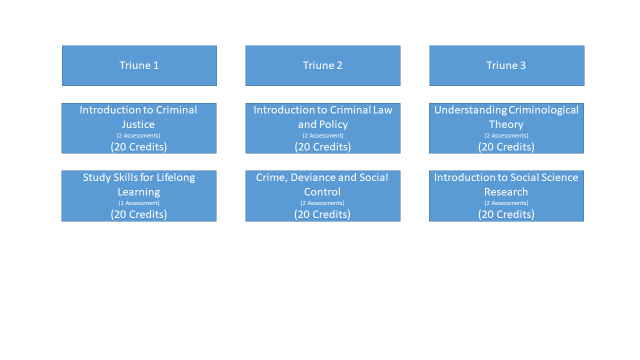 The second year of study gives the opportunity to build criminological knowledge, focusing on refining this knowledge, improving research skills and engaging further into contemporary criminological thought. The modules studied include the following plus one of the optional modules;Crime Media and PoliticsUnderstanding DesistanceResearching Society – Qualitative ResearchVictims of CrimeResearching Society – Quantitative ResearchGender, Ethnicity and Disability (Optional)Global Crime and Justice (Optional)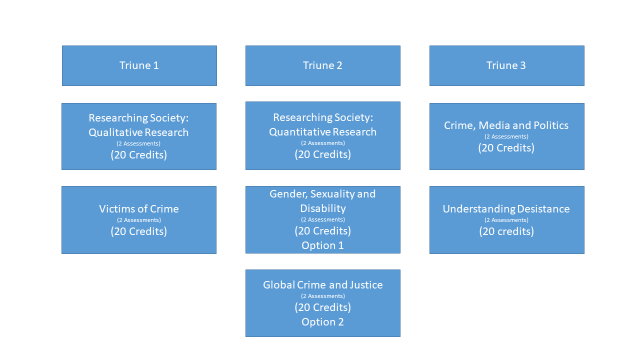 The final year gives further opportunity to develop skills, knowledge and active position in specialised topics in Criminology. There are a selection of modules and options available for this academic year, so that the degree can be tailored to the profession or interest of choice. The modules at this level include:Green Criminology (Optional)Genocide (Optional)Punishment and SocietySerious, Serial and Sexual CrimeMorality and Evil (Optional)Family Violence (Optional)Offenders and Mental Disorder (Optional)The choices for the independent project are;5,000 Extended Essay (20 Credits) + an extra optional level 6 module10,000-word Dissertation (40 Credits)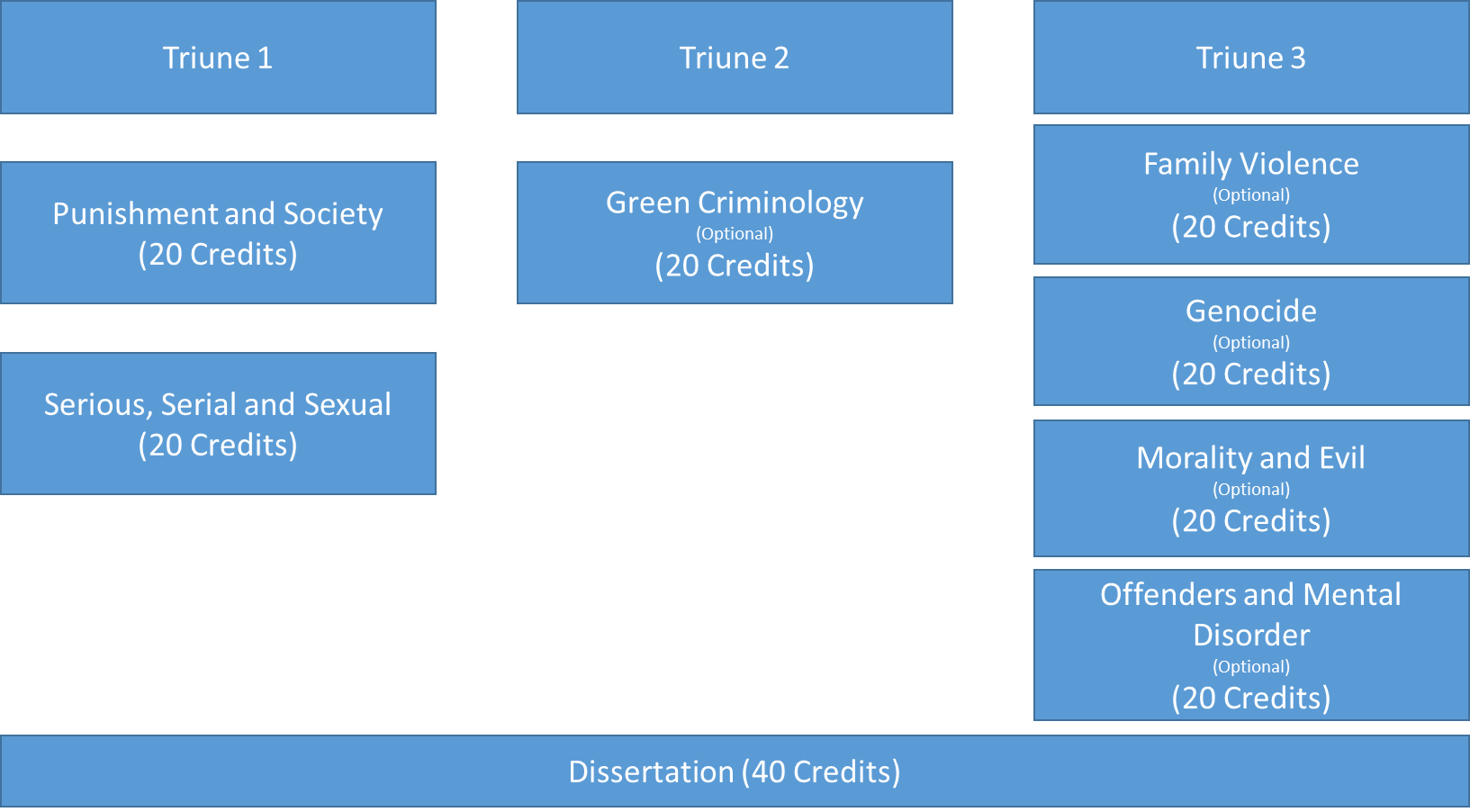 In the first year, the areas of study focus on giving a foundational base of knowledge that is built on throughout the rest of the degree. This focuses on the key theoretical principles in criminology, whilst identifying significant issues that are experiences in the contemporary social world. The modules you will study include;Introduction to Criminal Justice Understanding Criminological TheoryStudy Skills for Lifelong LearningIntroduction to Criminal Law and PolicyCrime, Deviance and Social Control Introduction to Social Science Research The second year of study gives the opportunity to build criminological knowledge, focusing on refining this knowledge, improving research skills and engaging further into contemporary criminological thought. The modules studied include the following plus one of the optional modules;Crime Media and PoliticsUnderstanding DesistanceResearching Society – Qualitative ResearchVictims of CrimeResearching Society – Quantitative ResearchGender, Ethnicity and Disability (Optional)Global Crime and Justice (Optional)The final year gives further opportunity to develop skills, knowledge and active position in specialised topics in Criminology. There are a selection of modules and options available for this academic year, so that the degree can be tailored to the profession or interest of choice. The modules at this level include:Green Criminology (Optional)Genocide (Optional)Punishment and SocietySerious, Serial and Sexual CrimeMorality and Evil (Optional)Family Violence (Optional)Offenders and Mental Disorder (Optional)The choices for the independent project are;5,000 Extended Essay (20 Credits) + an extra optional level 6 module10,000-word Dissertation (40 Credits)34Compensation rulesUsing the relevant programme identifiers (a,b,c etc.), please list any modules included in this application that are non-compensatable for each programme and variant.Compensation rulesUsing the relevant programme identifiers (a,b,c etc.), please list any modules included in this application that are non-compensatable for each programme and variant.The dissertation and extended essay are non-compensatable.The dissertation and extended essay are non-compensatable.35Condonement rules Using the relevant programme identifiers (a,b,c etc.) please list any modules included in this application that are non-condonable for each programme and variant.Condonement rules Using the relevant programme identifiers (a,b,c etc.) please list any modules included in this application that are non-condonable for each programme and variant.The dissertation and extended essay are non-condonable.The dissertation and extended essay are non-condonable.36Internationalisation‘Internationalisation is a key feature of the UK HE agenda [and…] represents the preparation of all UK HE graduates to live in, and contribute responsibly to, a globally connected society’ (HEA, 2014). Please outline the programmes’ approaches to internationalising the curriculum.Please refer to Briefing Note F: Internationalising the CurriculumInternationalisation‘Internationalisation is a key feature of the UK HE agenda [and…] represents the preparation of all UK HE graduates to live in, and contribute responsibly to, a globally connected society’ (HEA, 2014). Please outline the programmes’ approaches to internationalising the curriculum.Please refer to Briefing Note F: Internationalising the CurriculumThe degree has been designed specifically to allow students to understand the local, national and global aspects and effects of crime, deviance and criminal justice. For example, this degree has modules covering international thought: Green Criminology; Global Crime and Justice; Genocide; and Understanding Desistance. However, throughout many of the modules, students will be encouraged to research beyond the UK, enabling them to appreciate how international criminological thought may influence their own research and the research of others. Comparative analysis and evaluation of international perspectives will help the student to develop a rounded and holistic knowledge base.The degree has been designed specifically to allow students to understand the local, national and global aspects and effects of crime, deviance and criminal justice. For example, this degree has modules covering international thought: Green Criminology; Global Crime and Justice; Genocide; and Understanding Desistance. However, throughout many of the modules, students will be encouraged to research beyond the UK, enabling them to appreciate how international criminological thought may influence their own research and the research of others. Comparative analysis and evaluation of international perspectives will help the student to develop a rounded and holistic knowledge base.37InclusivityPlease indicate how you will ensure that your curriculum is inclusive. An inclusive curriculum reflects an awareness of both the diversity of learners and their learning needs and experiences.  This is incorporated into curriculum design through modes of interaction and assessment as well as course content. Each disciplinary area may have different approaches; however, a common starting point should be the nine protected characteristics as outlined in the Equality Act 2010. All publicly funded educational institutions are required to meet the Single Equality Duty 2011. Please refer to Briefing Note E: Developing an Inclusive CurriculumInclusivityPlease indicate how you will ensure that your curriculum is inclusive. An inclusive curriculum reflects an awareness of both the diversity of learners and their learning needs and experiences.  This is incorporated into curriculum design through modes of interaction and assessment as well as course content. Each disciplinary area may have different approaches; however, a common starting point should be the nine protected characteristics as outlined in the Equality Act 2010. All publicly funded educational institutions are required to meet the Single Equality Duty 2011. Please refer to Briefing Note E: Developing an Inclusive CurriculumThe learning needs and experiences of a diverse range of learners are considered in the design of all learning programmes at TEC Partnership.Students will be screened at induction to identify those with individual learning support needs. The Institute has well established procedures in place to support all identified students through the application and assessments for the Disabled Students' Allowance to secure any specialist equipment or tuition which may be required. Students will also be invited in for advice and support through the Disabled Students’ Allowance (DSA) procedure.The nature of the support will be academic and pastoral and where the pastoral requires, further referral to specialist groups will be advised. Induction (college and course specific)Tutorials: personal and courseAdditional support (literacy, numeracy, financial, personal)E-mailNamed programme leaderStudy skills workshopsFace to face contact during seminars or prior arrangement in tutorials (held at college or place of work)IT workshopsPersonal Supervision SystemAssessment of programme and module learning outcomes will be designed to observe the acquisition of knowledge rather than the personal demonstration of practical skills where the latter might present a potential barrier to these learners.The learning needs and experiences of a diverse range of learners are considered in the design of all learning programmes at TEC Partnership.Students will be screened at induction to identify those with individual learning support needs. The Institute has well established procedures in place to support all identified students through the application and assessments for the Disabled Students' Allowance to secure any specialist equipment or tuition which may be required. Students will also be invited in for advice and support through the Disabled Students’ Allowance (DSA) procedure.The nature of the support will be academic and pastoral and where the pastoral requires, further referral to specialist groups will be advised. Induction (college and course specific)Tutorials: personal and courseAdditional support (literacy, numeracy, financial, personal)E-mailNamed programme leaderStudy skills workshopsFace to face contact during seminars or prior arrangement in tutorials (held at college or place of work)IT workshopsPersonal Supervision SystemAssessment of programme and module learning outcomes will be designed to observe the acquisition of knowledge rather than the personal demonstration of practical skills where the latter might present a potential barrier to these learners.38EmployabilityPlease outline the approach taken by the programmes to engage students in gaining employability skills. EmployabilityPlease outline the approach taken by the programmes to engage students in gaining employability skills. Throughout the degree, employability is embedded in a number of ways. First and foremost, this is through the transferable skills of time management, organisation, autonomy, working under pressure, accuracy of expression, clarity of thought, analysis and interpretation of information and data. Although this list is not exhaustive, students will be able to demonstrate these skills through the assessments provided on the course. The second aspect of employability will occur through the delivery of the module content. Here, contextualised learning will be applied, encouraged and critiqued. This is where the students will apply their theoretical knowledge to real-life, everyday situations; many of which will be employment based.  Within TEC Partnership, the Employability teams work closely with the Criminology team to promote voluntary and employment opportunities. Together, the teams work with VANEL (a local voluntary provider), Humbercare and HMPPS to inform students of possible career progression and the skills required to undertake jobs in this sector. Upon completion of the BA Criminology degree, students will be in a position to take a number of alternative vocational, non-vocational, and academic pathways. Potential opportunities will include employment within the public or private sector - either within or outside of the criminal justice system - as well as other occupational options that can follow from a degree in social science, such as research based positions or working with communities and people. There are also a large number of opportunities for students to continue into postgraduate studies either taught or by research, to further progress knowledge already gained during the BA Criminology programme. Throughout the degree, employability is embedded in a number of ways. First and foremost, this is through the transferable skills of time management, organisation, autonomy, working under pressure, accuracy of expression, clarity of thought, analysis and interpretation of information and data. Although this list is not exhaustive, students will be able to demonstrate these skills through the assessments provided on the course. The second aspect of employability will occur through the delivery of the module content. Here, contextualised learning will be applied, encouraged and critiqued. This is where the students will apply their theoretical knowledge to real-life, everyday situations; many of which will be employment based.  Within TEC Partnership, the Employability teams work closely with the Criminology team to promote voluntary and employment opportunities. Together, the teams work with VANEL (a local voluntary provider), Humbercare and HMPPS to inform students of possible career progression and the skills required to undertake jobs in this sector. Upon completion of the BA Criminology degree, students will be in a position to take a number of alternative vocational, non-vocational, and academic pathways. Potential opportunities will include employment within the public or private sector - either within or outside of the criminal justice system - as well as other occupational options that can follow from a degree in social science, such as research based positions or working with communities and people. There are also a large number of opportunities for students to continue into postgraduate studies either taught or by research, to further progress knowledge already gained during the BA Criminology programme. 39Student engagement in curriculum and pedagogic designPlease outline how students have already been and will continue to be involved in curriculum and pedagogic design. Student engagement in curriculum and pedagogic designPlease outline how students have already been and will continue to be involved in curriculum and pedagogic design. Feedback from current cohorts on a similar programme have been consulted to build and design this programme, In particular, feedback for the annual monitoring report and staff student committee meetings regarding pedagogical design has been taken forward.All students will have the opportunity to comment on the quality of the learning experience on each module. Staff will also be expected to complete module evaluations for each module delivered. This feedback must be analysed by the module leader and the results fed into the annual monitoring report, faculty self-evaluation and enhancement document and subsequent year's module handbook.  Programme and module leaders must give consideration to modifications to improve the delivery of any module and this should be recorded in the annual monitoring report and carried forward to the awarding HEI for minor or major modifications as appropriate.TEC Partnership policy requires that all teaching staff should be observed delivering learning at least annually. Teaching and learning that does not reach the minimum expected standard will result in an action plan agreed between the line manager and the member of staff.Student satisfaction is measured by student surveys on larger courses, on the smaller courses student opinion may be gathered by other survey means. Student representatives are invited to course team meetings and additionally have the opportunity to raise items with the course leader at individual meetings outside the course team.Further, TEC Partnership holds HE Student Subcommittee meetings each semester at which their remit is to:consider matters relating to the student experience within Higher Educationenhance the learner voice within the TEC Partnership's Higher Education strategic and operational agendalook at areas for developmentprovide feedback on areas of good practiceput forward suggestions of the development of Institutional policy and strategycollate from and report back to other students any key themes and outcomes relating to the learner experienceFeedback from current cohorts on a similar programme have been consulted to build and design this programme, In particular, feedback for the annual monitoring report and staff student committee meetings regarding pedagogical design has been taken forward.All students will have the opportunity to comment on the quality of the learning experience on each module. Staff will also be expected to complete module evaluations for each module delivered. This feedback must be analysed by the module leader and the results fed into the annual monitoring report, faculty self-evaluation and enhancement document and subsequent year's module handbook.  Programme and module leaders must give consideration to modifications to improve the delivery of any module and this should be recorded in the annual monitoring report and carried forward to the awarding HEI for minor or major modifications as appropriate.TEC Partnership policy requires that all teaching staff should be observed delivering learning at least annually. Teaching and learning that does not reach the minimum expected standard will result in an action plan agreed between the line manager and the member of staff.Student satisfaction is measured by student surveys on larger courses, on the smaller courses student opinion may be gathered by other survey means. Student representatives are invited to course team meetings and additionally have the opportunity to raise items with the course leader at individual meetings outside the course team.Further, TEC Partnership holds HE Student Subcommittee meetings each semester at which their remit is to:consider matters relating to the student experience within Higher Educationenhance the learner voice within the TEC Partnership's Higher Education strategic and operational agendalook at areas for developmentprovide feedback on areas of good practiceput forward suggestions of the development of Institutional policy and strategycollate from and report back to other students any key themes and outcomes relating to the learner experience40Ethical issues and riskProgrammes may deal with issues that are sensitive or involve ethical considerations.  Our institutional duties of care extend to all involved in learning and teaching.  Please highlight any relevant issues that relate to content, teaching methods and assessment and state how they are to be addressed (include evidence of support from ethics committees and risk assessments as appropriate).Ethical issues and riskProgrammes may deal with issues that are sensitive or involve ethical considerations.  Our institutional duties of care extend to all involved in learning and teaching.  Please highlight any relevant issues that relate to content, teaching methods and assessment and state how they are to be addressed (include evidence of support from ethics committees and risk assessments as appropriate).The programme has been designed to ensure that appropriate ethical concepts and frameworks are incorporated throughout and that students are aware of, and encouraged to demonstrate, the need for ethical considerations within their proposals and practical work.Where assessments are judged by module tutors to require ethical approval, such as in the case of dissertations and final major projects, students will be expected to submit a proposal to the School/Faculty and/or TEC Partnership’s Ethics Committee.  Information regarding ethics approval can be obtained from the TEC Partnership’s Higher Education Quality Handbook at the following link https://grimsby.ac.uk/documents/highereducation/quality/HE14/HE14-Ethics-Approval.pdfThe programme has been designed to ensure that appropriate ethical concepts and frameworks are incorporated throughout and that students are aware of, and encouraged to demonstrate, the need for ethical considerations within their proposals and practical work.Where assessments are judged by module tutors to require ethical approval, such as in the case of dissertations and final major projects, students will be expected to submit a proposal to the School/Faculty and/or TEC Partnership’s Ethics Committee.  Information regarding ethics approval can be obtained from the TEC Partnership’s Higher Education Quality Handbook at the following link https://grimsby.ac.uk/documents/highereducation/quality/HE14/HE14-Ethics-Approval.pdf41Other information/programme special features	Please provide any other information about these programmes not included above. This may include information about field trips and their arrangements, special opportunities on offer for students (e.g. forest schools qualifications) and specific student support arrangements associated with these programmes. Other information/programme special features	Please provide any other information about these programmes not included above. This may include information about field trips and their arrangements, special opportunities on offer for students (e.g. forest schools qualifications) and specific student support arrangements associated with these programmes. Students will also be encouraged to join the British Criminological Association so that they can benefit from their wider network of student groups, events and also support through publications and networks. Students may have the opportunity to take part in at least one international trip, related to the topic of criminology.Each triune, the students will be able to attend guest lectures and the criminology seminar series.Students will also be encouraged to join the British Criminological Association so that they can benefit from their wider network of student groups, events and also support through publications and networks. Students may have the opportunity to take part in at least one international trip, related to the topic of criminology.Each triune, the students will be able to attend guest lectures and the criminology seminar series.CRECRUITMENT AND ADMISSIONS INFORMATIONRECRUITMENT AND ADMISSIONS INFORMATION42Proposed marketing strategiesPlease highlight any factors that you think may assist in helping the marketing team with their strategy for promoting your programmes.Proposed marketing strategiesPlease highlight any factors that you think may assist in helping the marketing team with their strategy for promoting your programmes.Accessing FE provisions that deliver and teach criminology and law across colleges and schools in the local area, detailing to them the opportunities that we are offering in relation to the degree and also to studying higher education at TEC Partnership.Through collaboration with internal colleagues on the Access to HE programmes.Through actively promoting the programme to employers and across the community.To conduct a launch event for the degree to build a reputation with the wider community by showcasing the work conducted by the students in the first year of the programme. To follow TEC Partnership regular marketing strategies that engage web-based promotion, social media promotion and also face-to-face promotion through masterclasses to a number of potential applicant students.  To follow other TEC Partnership marketing strategies. Accessing FE provisions that deliver and teach criminology and law across colleges and schools in the local area, detailing to them the opportunities that we are offering in relation to the degree and also to studying higher education at TEC Partnership.Through collaboration with internal colleagues on the Access to HE programmes.Through actively promoting the programme to employers and across the community.To conduct a launch event for the degree to build a reputation with the wider community by showcasing the work conducted by the students in the first year of the programme. To follow TEC Partnership regular marketing strategies that engage web-based promotion, social media promotion and also face-to-face promotion through masterclasses to a number of potential applicant students.  To follow other TEC Partnership marketing strategies. 43Academic entry requirementsUsing the relevant programme identifiers (a,b,c etc.), please highlight all entry requirements including any specific subjects as well as proposed tariff.Academic entry requirementsUsing the relevant programme identifiers (a,b,c etc.), please highlight all entry requirements including any specific subjects as well as proposed tariff.a,b - All applicants irrespective of entry qualification(s) will be formally interviewed.Standard Offer80 UCAS points from a minimum of two A’ Levels, BTEC Diploma or Extended Diploma or 60 Access to HE credits (of which a minimum of 45 must be at Level 3).  Students are also required to hold English & Maths GCSE (or equivalent) grade 4/C or above.Non-standard OfferNon-standard entry is intended to support students who may not meet the standard academicentry requirements of a HE programme, normally level 3 qualifications which attract UCAS points(for instance, A-levels or BTEC level 3 courses).In order to qualify through the non-standard route, an applicant must be able to demonstraterecent work/experience in the relevant sector which would give them skills and knowledgecomparable to applicants with Level 3 qualifications.All qualifying non-standard applicants will be set an appropriate piece of work, in the form of an essay question (1500-word essay) that will consider their academic potential and relevant experience. Accreditation of Prior LearningApplicants may be admitted with credit for prior certificated learning (APcL) or work/life experience or other uncertificated learning (APeL). This will be decided on a case by case basis, through the provision of evidence by the student.International AdmissionsTEC Partnership recognises a wide range of entry qualifications as being equivalent to A’ level standard. International students must evidence they possess a satisfactory command of the English language in terms of reading, writing, listening and are expected to have achieved Level B2 on the Common European Framework of Reference for Language (CEFR), as defined by the UK Visas and Immigration.a,b - All applicants irrespective of entry qualification(s) will be formally interviewed.Standard Offer80 UCAS points from a minimum of two A’ Levels, BTEC Diploma or Extended Diploma or 60 Access to HE credits (of which a minimum of 45 must be at Level 3).  Students are also required to hold English & Maths GCSE (or equivalent) grade 4/C or above.Non-standard OfferNon-standard entry is intended to support students who may not meet the standard academicentry requirements of a HE programme, normally level 3 qualifications which attract UCAS points(for instance, A-levels or BTEC level 3 courses).In order to qualify through the non-standard route, an applicant must be able to demonstraterecent work/experience in the relevant sector which would give them skills and knowledgecomparable to applicants with Level 3 qualifications.All qualifying non-standard applicants will be set an appropriate piece of work, in the form of an essay question (1500-word essay) that will consider their academic potential and relevant experience. Accreditation of Prior LearningApplicants may be admitted with credit for prior certificated learning (APcL) or work/life experience or other uncertificated learning (APeL). This will be decided on a case by case basis, through the provision of evidence by the student.International AdmissionsTEC Partnership recognises a wide range of entry qualifications as being equivalent to A’ level standard. International students must evidence they possess a satisfactory command of the English language in terms of reading, writing, listening and are expected to have achieved Level B2 on the Common European Framework of Reference for Language (CEFR), as defined by the UK Visas and Immigration.44Other entry requirementse.g. relevant IELTS score, Disclosure and Barring Service etc.Other entry requirementse.g. relevant IELTS score, Disclosure and Barring Service etc.NoneNoneDIMPLEMENTATION STRATEGYIMPLEMENTATION STRATEGY45Implications for other areas of the Partner InstitutionUsing the relevant programme identifiers (a,b,c etc.), please indicate any requirements that may impact on other areas of the partner institution. Please discuss these with the relevant service area before completing this form. Implications for other areas of the Partner InstitutionUsing the relevant programme identifiers (a,b,c etc.), please indicate any requirements that may impact on other areas of the partner institution. Please discuss these with the relevant service area before completing this form. 46Existing programmes/students affected by this proposalPlease state here which existing programmes and modules may be affected (both positively and negatively) by this new provision. Where relevant, please attach evidence that any impact has been discussed with students and that consideration has been given to this in the design of the programmes.Existing programmes/students affected by this proposalPlease state here which existing programmes and modules may be affected (both positively and negatively) by this new provision. Where relevant, please attach evidence that any impact has been discussed with students and that consideration has been given to this in the design of the programmes.There will be no direct negative impact for any other provision within TEC Partnership, as this programme offers to collaborate and build a collective working relationship with other programmes. Therefore, criminology will include the use of national and international trips, access to the seminar series and also further specialisations of academic staff who teach on modules to support with independent projects towards the end of the degree. This working relationship will not only benefit criminology, but sociology and psychology for the same reasons. The inclusion of a criminology degree does provide a new market and pathway for new students, which has a positive impact that you are accessing the right course for your interest and desires.There will be no direct negative impact for any other provision within TEC Partnership, as this programme offers to collaborate and build a collective working relationship with other programmes. Therefore, criminology will include the use of national and international trips, access to the seminar series and also further specialisations of academic staff who teach on modules to support with independent projects towards the end of the degree. This working relationship will not only benefit criminology, but sociology and psychology for the same reasons. The inclusion of a criminology degree does provide a new market and pathway for new students, which has a positive impact that you are accessing the right course for your interest and desires.EPOST PROGRAMME OPPORTUNITIESPOST PROGRAMME OPPORTUNITIES45Progression opportunities to further academic or professional programmes	Please list progression opportunities in your own or other institutions. If none exists, do you have any plans to develop such provision? How will you ensure students are aware of these opportunities?Progression opportunities to further academic or professional programmes	Please list progression opportunities in your own or other institutions. If none exists, do you have any plans to develop such provision? How will you ensure students are aware of these opportunities?The current range of further academic or professional programme for progression are not specific to criminological study, but might be of interest to specific students. In particular, the PGCE programme might engage interest with our students who wish to teach in FE, HE or lifelong learning. The programme will be supportive of this avenue as a method of becoming an academic criminologist and will support students in gaining teaching experiences through voluntary opportunities.The current range of further academic or professional programme for progression are not specific to criminological study, but might be of interest to specific students. In particular, the PGCE programme might engage interest with our students who wish to teach in FE, HE or lifelong learning. The programme will be supportive of this avenue as a method of becoming an academic criminologist and will support students in gaining teaching experiences through voluntary opportunities.46Employment opportunitiesPlease state areas of employment that graduates of these programmes will typically enter. You may wish to contact the careers team for guidance in this area. You may also wish to refer to Destinations of Leavers in Higher Education (DELHE) data. Employment opportunitiesPlease state areas of employment that graduates of these programmes will typically enter. You may wish to contact the careers team for guidance in this area. You may also wish to refer to Destinations of Leavers in Higher Education (DELHE) data. With the aid of TEC Partnership’s career development teams, the students will be able to utilise the skills and knowledge attained in this criminology degree in a variety of ways,  for instance within the varied world of the criminal justice system. This incorporates HMPPS (Prisons and Probation which has fast track (Graduate) schemes available, Youth Offending Teams (YOT), mental health teams, the police (of which there are a variety of front line and support staff roles, plus a graduate scheme) and the court services. Furthermore, this degree allows for the development of transferable skills that are appropriate within many employment sectors such as retail management, policy development, research and other professional vocations. Finally, graduates of this degree may wish to pursue a career in teaching and/or further study.With the aid of TEC Partnership’s career development teams, the students will be able to utilise the skills and knowledge attained in this criminology degree in a variety of ways,  for instance within the varied world of the criminal justice system. This incorporates HMPPS (Prisons and Probation which has fast track (Graduate) schemes available, Youth Offending Teams (YOT), mental health teams, the police (of which there are a variety of front line and support staff roles, plus a graduate scheme) and the court services. Furthermore, this degree allows for the development of transferable skills that are appropriate within many employment sectors such as retail management, policy development, research and other professional vocations. Finally, graduates of this degree may wish to pursue a career in teaching and/or further study.FCURRICULUM MAPSPlease create curriculum maps which detail the programmes/variants that you are validating. Each map should begin with the title of the programme/variant and the relevant programme identifiers. Where a variant includes a preliminary stage, a year in industry, a year abroad or different stages (i.e. Levels 5 and 6 of an Integrated Masters), then an additional map should be produced detailing each additional stage or variation of a stage. In Columns 1-3, please list all programme modules taught at each stage, the level at which they are taught and the modular credit value. In Column 4, please include details of the assessment associated with each module; this will allow you to map your assessments across the programme.In Column 5, please indicate against each of the programmes and pathways listed on this form which modules are Core (C) or Optional (O).In Column 6, please indicate how each module meets each programme outcome either Fully (F) or Partially (P).Please note:A student may exit a programme at defined stages resulting in intermediate programme awards (e.g. Certificate, Diploma, Postgraduate Certificate, Postgraduate Diploma). At each of these potential exit points, a defined set of programme outcomes achieved at the relevant level (e.g. level 4,5,6) will identify the stage outcomes that will constitute the achievement of an intermediate programme award.  These stage outcomes must be clearly articulated in the curriculum maps (Section F) to ensure that students who exit with lower qualifications have demonstrated the requirements for that qualification.  Stage outcomes in the curriculum map are those programme outcomes that are fully met or partially met in two or more modules at the relevant stage.A worked example is provided in Appendix 1. F1	UNDERGRADUATE CURRICULUM MAP FOR CORE PROGRAMME AND ASSOCIATED PATHWAYSF1	UNDERGRADUATE CURRICULUM MAP FOR CORE PROGRAMME AND ASSOCIATED PATHWAYSF1	UNDERGRADUATE CURRICULUM MAP FOR CORE PROGRAMME AND ASSOCIATED PATHWAYSF1	UNDERGRADUATE CURRICULUM MAP FOR CORE PROGRAMME AND ASSOCIATED PATHWAYSF1	UNDERGRADUATE CURRICULUM MAP FOR CORE PROGRAMME AND ASSOCIATED PATHWAYSF1	UNDERGRADUATE CURRICULUM MAP FOR CORE PROGRAMME AND ASSOCIATED PATHWAYSF1	UNDERGRADUATE CURRICULUM MAP FOR CORE PROGRAMME AND ASSOCIATED PATHWAYSF1	UNDERGRADUATE CURRICULUM MAP FOR CORE PROGRAMME AND ASSOCIATED PATHWAYSF1	UNDERGRADUATE CURRICULUM MAP FOR CORE PROGRAMME AND ASSOCIATED PATHWAYSF1	UNDERGRADUATE CURRICULUM MAP FOR CORE PROGRAMME AND ASSOCIATED PATHWAYSF1	UNDERGRADUATE CURRICULUM MAP FOR CORE PROGRAMME AND ASSOCIATED PATHWAYSF1	UNDERGRADUATE CURRICULUM MAP FOR CORE PROGRAMME AND ASSOCIATED PATHWAYSF1	UNDERGRADUATE CURRICULUM MAP FOR CORE PROGRAMME AND ASSOCIATED PATHWAYSF1	UNDERGRADUATE CURRICULUM MAP FOR CORE PROGRAMME AND ASSOCIATED PATHWAYSF1	UNDERGRADUATE CURRICULUM MAP FOR CORE PROGRAMME AND ASSOCIATED PATHWAYSF1	UNDERGRADUATE CURRICULUM MAP FOR CORE PROGRAMME AND ASSOCIATED PATHWAYSProgramme/Variant Titles and Identifiers:Programme/Variant Titles and Identifiers:Programme/Variant Titles and Identifiers:Programme/Variant Titles and Identifiers:Programme/Variant Titles and Identifiers:Programme/Variant Titles and Identifiers:Programme/Variant Titles and Identifiers:Programme/Variant Titles and Identifiers:Programme/Variant Titles and Identifiers:Programme/Variant Titles and Identifiers:Programme/Variant Titles and Identifiers:Programme/Variant Titles and Identifiers:Programme/Variant Titles and Identifiers:Programme/Variant Titles and Identifiers:Programme/Variant Titles and Identifiers:Programme/Variant Titles and Identifiers:1234555566666666Module TitleLevelCreditAssessment Method(e.g. exam, essay, presentation)P/VPW1PW2PW3PO1PO2PO3PO4PO5PO6PO7PO8Certificate StageTriune 1Introduction to Criminal Justice420EssayPresentationCPPPStudy Skills for Lifelong Learning420PortfolioCPPTriune 2Crime, Deviance and Social Control420ReportPublicationCPPPPPIntroduction to Criminal Law and Policy 420EssayCase StudyCPPPPPTriune 3Understanding Criminological Theory420EssayCase StudyCPPPPIntroduction to Social Science Research420Journal Article ReviewResearch ProposalCPPPDiploma StageTriune 1Researching Society: Qualitative Research520Reflective and Reflexive Qualitative WorkbookPodcastCPPPVictims Of Crime 520EssayExamCPPTriune 2Researching Society: Quantitative Research520SPSS WorkbookIndependent Quantitative Research ProjectCPPGlobal Crime and Justice520Case StudyPresentationOPPPPGender, Sexuality and Disability520EssayGroup PublicationOPPPPTriune 3Understanding Desistance520EssayPoster PresentationCPPCrime, Media and Politics520DocumentaryPolicy AnalysisCPPPHonours StageTriune 1Punishment and Society620EssayPoster PresentationCFFSerious, Serial and Sexual 620EssayGroup PodcastCFFFFTriune 2Green Criminology620ReportVideo CampaignOFFFFTriune 1, Triune 2 and Triune 3Dissertation (40 Credit)640DissertationCFFFTriune 3Family Violence620EssayPoster PresentationOFFFMorality and Evil620PresentationEssayOFFFGenocide620Report PortfolioOFFFFFOffenders and Mental Disorder620EssayVivaOFFFFF